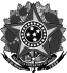 Ministério da EducaçãoSecretaria de Educação Profissional e TecnológicaInstituto Federal de Educação, Ciência e Tecnologia do Rio Grande do SulCampus SertãoFICHA DE AVALIAÇÃO DO ESTÁGIO CURRICULAR Importante:Caso o estágio seja realizado em duas concedentes ou em duas etapas (dois Termos de Compromisso de Estágio), o aluno deverá apresentar ao Departamento de Extensão, a Ficha de Avaliação do Estágio Curricular, onde esteve estagiando no primeiro momento ou na primeira concedente, constando a carga horária realizada.Realizou o estágio no período de ___/___/202__ a ___/____/202___, com carga horária TOTAL de _______ h.O estágio desenvolveu-se nas seguintes áreas e/ou projetos:Avalie o estagiário quanto aos aspectos Profissional e Humano:Obs.: Eu _________________________________________________ (nome completo do supervisor do estágio na concedente) atesto que este estágio foi realizado de forma presencial, em estabelecimento/propriedade autorizado a funcionar regularmente durante o período da pandemia ocasionada pelo novo coronavírus e que foram atendidas as recomendações dos órgãos de saúde para a proteção do(a) estagiário(a).Profissão e Registro no Conselho:	__________    Local e data:                                                                       Assinatura:	      *Esta ficha é confidencial e deve ser enviada pelo correio ou entregue no Departamento de Extensão – Setor de Estágios do Campus Sertão, pelo Supervisor de Estágio da Concedente, no endereço constante no rodapé.Estagiário:Estagiário:Curso:Concedente:Concedente:Concedente:Endereço:Endereço:Telefone:Telefone:a)b)c)d)ASPECTO PROFISSIONALASPECTO PROFISSIONALNota de 0 -10Observação1Qualidade de trabalho2Iniciativa: criatividade3Conhecimento técnico4Cumprimento de tarefasASPECTO HUMANOASPECTO HUMANONota de 0 -10Observação1Assiduidade2Disciplina3Sociabilidade4Postura, apresentação pessoal5Responsabilidade